МБОУ Новомеловатская СОШ Конспект  урока  литературного чтения в 3 классеК. Паустовский «Растрепанный воробей» УМК «Школа России»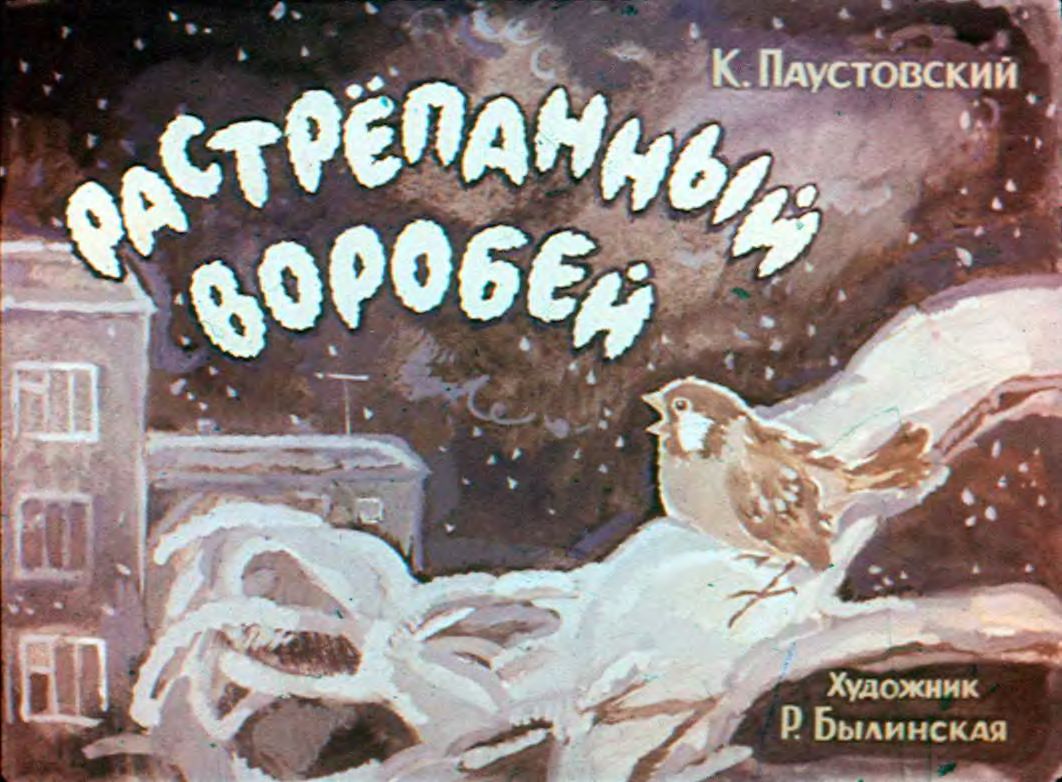 Подготовила и провела:учитель начальных классов, ВКККаплина Любовь Павловна2017/2018уч. г.Технологическая карта урокаСтруктура урокаУМК, предмет, классЛ.Ф. Климанова «Школа России», литературное чтение 2 часть, 3 классЛ.Ф. Климанова «Школа России», литературное чтение 2 часть, 3 классЛ.Ф. Климанова «Школа России», литературное чтение 2 часть, 3 классТема урокаК. Паустовский «Растрепанный воробей»К. Паустовский «Растрепанный воробей»К. Паустовский «Растрепанный воробей»Цель урокаРасширить знания учащихся о жизни и творчестве писателя; совершенствовать умение давать характеристику персонажа; учить понимать поступки и состояние героевРасширить знания учащихся о жизни и творчестве писателя; совершенствовать умение давать характеристику персонажа; учить понимать поступки и состояние героевРасширить знания учащихся о жизни и творчестве писателя; совершенствовать умение давать характеристику персонажа; учить понимать поступки и состояние героевПланируемые результатыПредметные Метапредметные Личностные Планируемые результаты- ознакомить с рассказом К. Паустовского «Растрепанный воробей».Регулятивные:- прогнозировать содержание произведения;- готовить творческий пересказ;Познавательные:- понимать поступки героев, их эмоциональное состояние;- составлять план для краткого и полного пересказа;Коммуникативные:- уметь читать произведение вслух с постепенным переходом на чтение про себя.- положительное отношение и интерес к урокам литературного чтения.Тип урокаОткрытие новых знанийОткрытие новых знанийОткрытие новых знанийФорма урокаФронтальнаяФронтальнаяФронтальнаяОборудование, материалыПоурочные разработки, учебник, рабочая тетрадьПоурочные разработки, учебник, рабочая тетрадьПоурочные разработки, учебник, рабочая тетрадьЭтапы урокаЦель этапаДеятельность учителяДеятельность обучающихсяФормируемые УУДСамоопределение к деятельности (1 мин)Включение обучающихся в учебную деятельность- Здравствуйте, ребята!- Проверьте, все ли готово для урока. Давайте подарим друг другу настроение и тихонечко сядем.Приветствуют учителя, улыбаются друг другу.Личностные: принятие своей роли ученика, соблюдение определенных правил поведенияАктуализация знаний и мотивация на деятельность (4 мин)Актуализировать знания об изученном материале- Слушаем продолжение сказки «Случай с Евсейкой», которое вы должны были написать в своих рабочих тетрадях.Запись на доске:Я – веселый воробьишка,Серый маленький воришка.Я беспечен и болтлив,И пуглив,Чив-чив.Мне едою служат мошки,Мне едою служат крошки.Я хитер и шаловлив,Суетлив, чив-чив.- Прочитайте стихотворение с ускорением, медленно, выразительно.Читают придуманное продолжение сказки.Читают стихотворение.Познавательные: ориентироваться в своей системе знаний; самостоятельно предполагать, какая информация нужна для решения учебной задачиПостановка учебной задачи (2 мин)Выявление цели, задачи урока- Как бы вы назвали данное стихотворение?- Произведения каких писателей о животных читали мы на уроках?- Сегодня на уроке мы начинаем читать рассказ К. Паустовского «Растрепанный воробей». Как вы думаете, о чем он?Воробей. Воробьишка. Маленький воришка.Личностные: выражать положительное отношение к процессу познания, проявлять внимание, удивление, желание больше узнатьРабота по теме урока (10 мин)Усвоение новых знаний и способов действийЧтение первой части сказки – до слов «Жила ворона в заколоченном на зиму ларьке….»- С чего начинается рассказ?- Как зовут девочку?- Как зовут нянюшку?- Что вы узнали о родителях девочки?- С какой вещью разговаривала мама, а раньше никогда этого не делала?Отвечают на вопросы.Со стеклянным букетом.Познавательные: структурирование знаний;Коммуникативные: планирование сотрудничества и способов взаимодействияФизкультминутка (3 мин)Снятие статистического напряжения- Давайте мы с вами немного отдохнем.Отдых наш – физкультминутка.Занимай свои места:Шаг на месте – левой, правой,Раз два, раз и два.Прямо спину все держите,Раз, два, раз, два!И под ноги не смотрите,Раз, два, раз, два.Руки в стороны держите, друг на друга посмотрите,Раз, два, раз, два!Опустили руки вниз,И на место все садись!- Молодцы! Садитесь.Выполняют физкультминутку.Рефлексия. Домашнее задание (5 мин)Проведение рефлексии деятельности обучающихся- Расскажите о детстве М. Горького.- О ком прочитали рассказ?Домашнее задание: подготовить выразительное чтение; нарисовать иллюстрацию к понравившемуся отрывку.Отвечают на вопросы.Личностные: оценивать собственную учебную деятельность